2019中国职业经理人评价培训（洛阳）班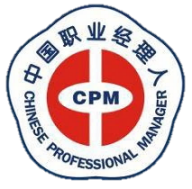 招生简章中国企业联合会职业经理人评价管理办公室洛阳市企业联合会  洛阳市企业家协会 二0一九年七月关于举办2019中国职业经理人评价培训班的通知各有关企业： 为深入学习贯彻习近平总书记新时代中国特色社会主义思想和党的十九大会议精神，培养和打造一批具有全球视野、开放意识、创新能力和承担社会责任的工商企业领袖，培养和造就一批职业化、市场化、专业化和国际化的一流企业经营管理人才，推动企业职业经理人队伍提升综合能力水平，助推企业提质增效和高质量发展，中国企业联合会充分整合企业及社会资源，发挥企联系统的培训优势，拟定于2019年9月在洛阳市组织开展2019中国职业经理人评价培训班。洛阳企联是中国企联确定的承办培训评价站点之一，本期培训班拟招收学员60名，报名期限截止到8月20日，采取审查录取方式，录满不再受理。现将有关事项通知如下：一、申报条件（一）遵守国家法律、法规，符合职业经理人品德要求， 以及相应级别的申报条件，均可参加职业经理人评价。（二）申报职业经理人评价，应符合以下条件：1. 取得国家承认的大专以上学历，或中级及以上职称。2. 从事企业管理及相关岗位工作满三年。其中，须具备 两年（含）以上从事企业综合部门或独立项目经理岗位工作经 历。（三）申报高级职业经理人评价，应符合以下条件：1. 取得国家承认的大专以上学历，或高级以上职称。2. 从事企业管理及相关岗位工作满六年。其中，须具备 三年（含）以上从事企业总经理或独立经营单位总经理岗位工 作经历。培训班内容鉴于目前中国企联正在着手组织相关部委和专家重新修订新的职业经理人教材，在新教材推出之前，中国企联推荐北京大学出版社出版的《职业经理通用管理能力教程》为教材。培训的主要内容分知识和能力两部分。课程体系含课堂讲授、情景教学、案例分析、学员互动、角色扮演于一体，针对经理的职业知识与职业能力要求，突出能力训练和综合素质提升。培训班对象和时间安排培训对象：在中国区域内注册登记的各类企业高、中级管理人员，部分中层管理人员。培训班分自学和面授两部分。其中自学30学时，洛阳企联提前将教材发到学员手中，在面授之前20天时间里进行自学。面授聘请中企联指定的教授和一些知名教师，面授为40个学时（含考试时间）。培训时间和地点另行通知。考试和评价（一）	本人申请，并填写《中国企业联合会职业经理人评价申请表》一式两份。（二）	洛阳市企业联合会进行初审，填报《中国企业联合会职业经理人评价基本信息汇总表》，并将汇总材料报送至中国企联职业经理人评价管理办公室。（三）	审核通过的申报者参加培训和评价。评价内容包括品德、知识、能力和业绩贡献等四个方面。其中品德评价采取一票否决方式，如有违法违规、不良诚 信记录等行为，直接取消评价资格，其他三个方面的评价采取 权重打分方式。评价合格者，由中国企业联合会颁发相应等级的《职业经理人评价证书》。职业经理人评价证书有效期限为三年。证书实行登记管理，中国企联建立健全职业经理人才库，定期向社会公布职业经理人登记情况，并为用人单位提供职业经理人信息服务。职业经理人评价证书有效期期满后，必须办理延续登记，并参加知识更新、素质能力提升培训等相应的继续教育。证书的作用《职业经理人评价证书》是对企业经营管理人员知识、能力、经验和业绩的认可。其主要作用有：执业资格的依据；企业内部对职业经理人任用、企业（行业）面向市场选拔、聘用职业经理人的依据；参与国际人才交流的依据；参加职业经理人沙龙活动；编入职业经理人全国人才库。报名程序及所需材料《中国企业联合会职业经理人评价申请表》身份证、学历（学位）证明职称或职业资格证明一寸电子照片（2.5*3.5）费用及报名时间职 业 经 理 人：6800元/人；高级职业经理人：9800元/人；费用包括教材费、培训费、能力训练与测评费、评价考试、证书费；报名时间：2019年7月20日—2019年8月20日止；申请人须在截止日期前将申报材料提交至洛阳市企业联合会，并按规定交纳相应级别的培训、考核费用。要求请各单位接到通知后，认真组织，积极踊跃报名参加；并将申请表电子版发至洛阳企联秘书处。报名联系方式联系人：李聪聪  史宝生电  话：0379-63333699 13014723420（微信同号）邮  箱：ly63333699@163.com网  址：www.lyqilian.com地  址：洛阳市西工区九都路39号老财政局楼509室    附件：   中国企业联合会职业经理人评价申请表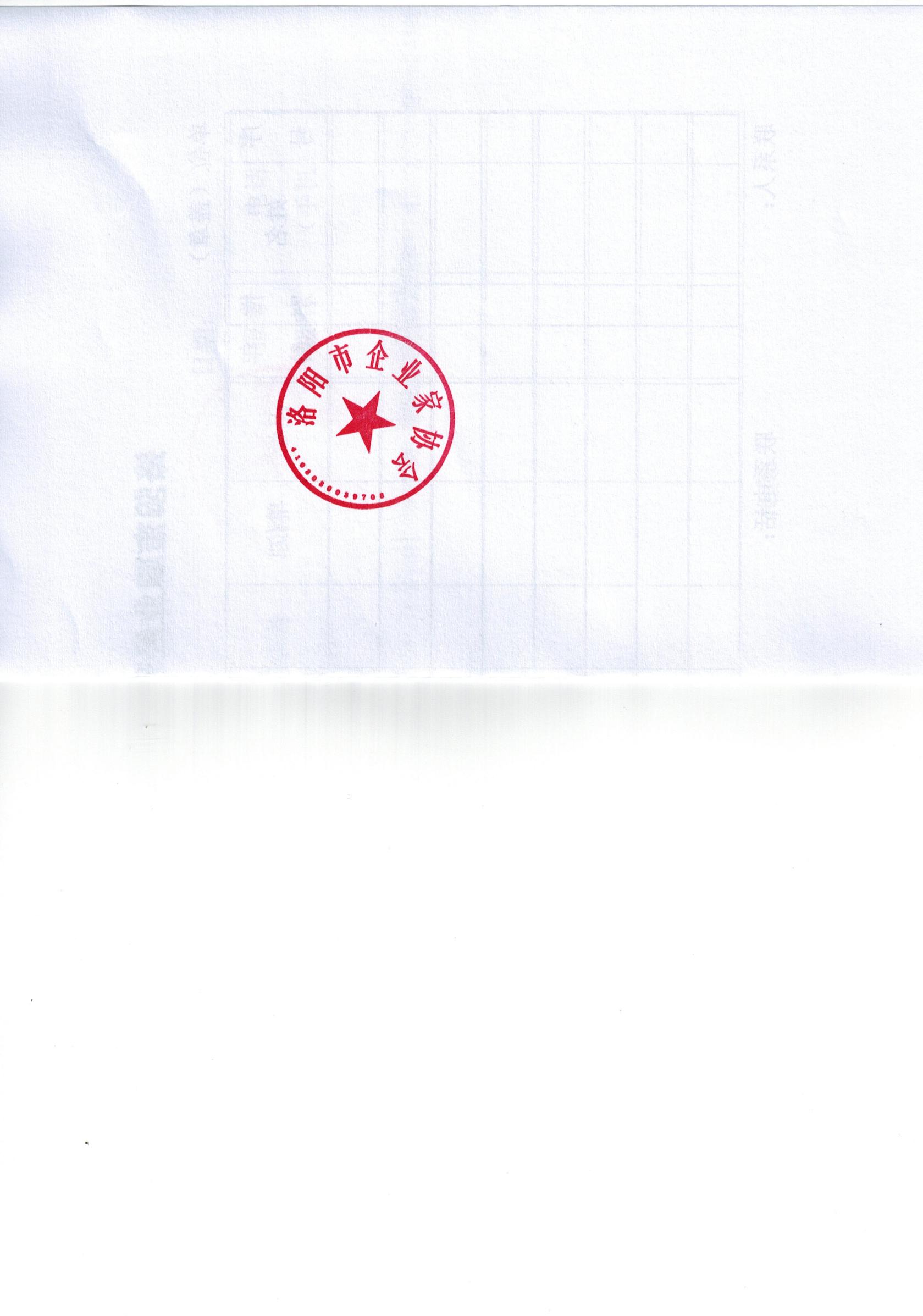 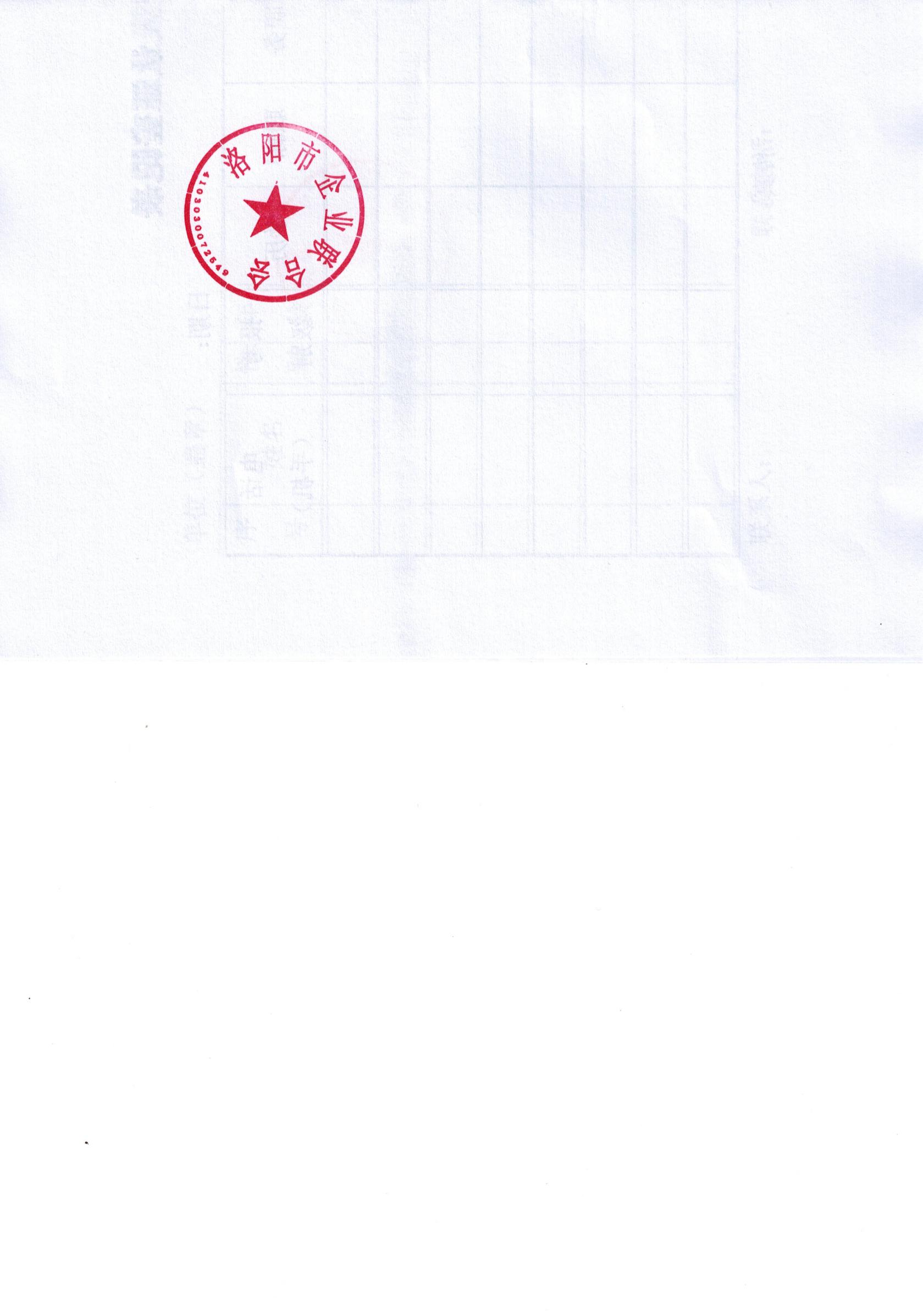 二〇一九年七月十六日附件培训地点             培训日期             中国企业联合会职业经理人评价申请表姓    名                           工作单位                           职    务                           中国企业联合会职业经理人评价管理办公室中国企业家协会填表须知1、本表为申报中国企业联合会职业经理人评价专用，分别由申报人和评价管理办公室填写。2、本表最终由评价管理办公室存档，各项均应如实填写，不得漏项，以保证信息准确、完整。3、报送评价管理办公室的申报材料包括本表、申报人身份证复印件以及用于制作职业经理人证书的申报人1寸彩色照片（2.5cm*3.5cm）两张。4、本表只需报送中国企业联合会一份，可由申报人从中国企业联合会网站（www.cec1979.org.cn）下载。以下由申报人填写：以下由评价管理办公室填写：姓名姓名姓名性别性别性别性别性别性别学历及学位学历及学位学历及学位学历及学位学历及学位学历及学位学历及学位照片专业专业专业职务或职称职务或职称职务或职称职务或职称职务或职称职务或职称任现职年限任现职年限任现职年限任现职年限任现职年限任现职年限任现职年限照片工作单位及部门工作单位及部门工作单位及部门工作单位及部门工作单位及部门工作单位及部门工作单位及部门从事管理工作年限从事管理工作年限从事管理工作年限从事管理工作年限从事管理工作年限从事管理工作年限从事管理工作年限照片身份证号身份证号身份证号身份证号身份证号微信微信微信微信微信通讯地址通讯地址通讯地址通讯地址通讯地址手机手机手机手机手机固定电话固定电话固定电话固定电话固定电话传真传真传真传真电子邮箱电子邮箱电子邮箱电子邮箱电子邮箱企业一般情况企业一般情况企业性质企业性质企业性质企业性质企业性质所属行业所属行业所属行业成立时间成立时间成立时间成立时间企业一般情况企业一般情况注册地注册地注册地注册地注册地主要产品（服务）主要产品（服务）主要产品（服务）本人承诺本人承诺1. 我声明，申请表里所填信息都是真实和准确的。							2. 我承诺，本人无不良诚信记录，无违法违规等行为。					3. 我保证，自觉遵守职业经理人的职业准则和道德规范，尽我所能，帮助雇主完成目标。本人签名：                                     日期：                1. 我声明，申请表里所填信息都是真实和准确的。							2. 我承诺，本人无不良诚信记录，无违法违规等行为。					3. 我保证，自觉遵守职业经理人的职业准则和道德规范，尽我所能，帮助雇主完成目标。本人签名：                                     日期：                1. 我声明，申请表里所填信息都是真实和准确的。							2. 我承诺，本人无不良诚信记录，无违法违规等行为。					3. 我保证，自觉遵守职业经理人的职业准则和道德规范，尽我所能，帮助雇主完成目标。本人签名：                                     日期：                1. 我声明，申请表里所填信息都是真实和准确的。							2. 我承诺，本人无不良诚信记录，无违法违规等行为。					3. 我保证，自觉遵守职业经理人的职业准则和道德规范，尽我所能，帮助雇主完成目标。本人签名：                                     日期：                1. 我声明，申请表里所填信息都是真实和准确的。							2. 我承诺，本人无不良诚信记录，无违法违规等行为。					3. 我保证，自觉遵守职业经理人的职业准则和道德规范，尽我所能，帮助雇主完成目标。本人签名：                                     日期：                1. 我声明，申请表里所填信息都是真实和准确的。							2. 我承诺，本人无不良诚信记录，无违法违规等行为。					3. 我保证，自觉遵守职业经理人的职业准则和道德规范，尽我所能，帮助雇主完成目标。本人签名：                                     日期：                1. 我声明，申请表里所填信息都是真实和准确的。							2. 我承诺，本人无不良诚信记录，无违法违规等行为。					3. 我保证，自觉遵守职业经理人的职业准则和道德规范，尽我所能，帮助雇主完成目标。本人签名：                                     日期：                1. 我声明，申请表里所填信息都是真实和准确的。							2. 我承诺，本人无不良诚信记录，无违法违规等行为。					3. 我保证，自觉遵守职业经理人的职业准则和道德规范，尽我所能，帮助雇主完成目标。本人签名：                                     日期：                1. 我声明，申请表里所填信息都是真实和准确的。							2. 我承诺，本人无不良诚信记录，无违法违规等行为。					3. 我保证，自觉遵守职业经理人的职业准则和道德规范，尽我所能，帮助雇主完成目标。本人签名：                                     日期：                1. 我声明，申请表里所填信息都是真实和准确的。							2. 我承诺，本人无不良诚信记录，无违法违规等行为。					3. 我保证，自觉遵守职业经理人的职业准则和道德规范，尽我所能，帮助雇主完成目标。本人签名：                                     日期：                1. 我声明，申请表里所填信息都是真实和准确的。							2. 我承诺，本人无不良诚信记录，无违法违规等行为。					3. 我保证，自觉遵守职业经理人的职业准则和道德规范，尽我所能，帮助雇主完成目标。本人签名：                                     日期：                1. 我声明，申请表里所填信息都是真实和准确的。							2. 我承诺，本人无不良诚信记录，无违法违规等行为。					3. 我保证，自觉遵守职业经理人的职业准则和道德规范，尽我所能，帮助雇主完成目标。本人签名：                                     日期：                1. 我声明，申请表里所填信息都是真实和准确的。							2. 我承诺，本人无不良诚信记录，无违法违规等行为。					3. 我保证，自觉遵守职业经理人的职业准则和道德规范，尽我所能，帮助雇主完成目标。本人签名：                                     日期：                1. 我声明，申请表里所填信息都是真实和准确的。							2. 我承诺，本人无不良诚信记录，无违法违规等行为。					3. 我保证，自觉遵守职业经理人的职业准则和道德规范，尽我所能，帮助雇主完成目标。本人签名：                                     日期：                1. 我声明，申请表里所填信息都是真实和准确的。							2. 我承诺，本人无不良诚信记录，无违法违规等行为。					3. 我保证，自觉遵守职业经理人的职业准则和道德规范，尽我所能，帮助雇主完成目标。本人签名：                                     日期：                1. 我声明，申请表里所填信息都是真实和准确的。							2. 我承诺，本人无不良诚信记录，无违法违规等行为。					3. 我保证，自觉遵守职业经理人的职业准则和道德规范，尽我所能，帮助雇主完成目标。本人签名：                                     日期：                1. 我声明，申请表里所填信息都是真实和准确的。							2. 我承诺，本人无不良诚信记录，无违法违规等行为。					3. 我保证，自觉遵守职业经理人的职业准则和道德规范，尽我所能，帮助雇主完成目标。本人签名：                                     日期：                1. 我声明，申请表里所填信息都是真实和准确的。							2. 我承诺，本人无不良诚信记录，无违法违规等行为。					3. 我保证，自觉遵守职业经理人的职业准则和道德规范，尽我所能，帮助雇主完成目标。本人签名：                                     日期：                1. 我声明，申请表里所填信息都是真实和准确的。							2. 我承诺，本人无不良诚信记录，无违法违规等行为。					3. 我保证，自觉遵守职业经理人的职业准则和道德规范，尽我所能，帮助雇主完成目标。本人签名：                                     日期：                1. 我声明，申请表里所填信息都是真实和准确的。							2. 我承诺，本人无不良诚信记录，无违法违规等行为。					3. 我保证，自觉遵守职业经理人的职业准则和道德规范，尽我所能，帮助雇主完成目标。本人签名：                                     日期：                1. 我声明，申请表里所填信息都是真实和准确的。							2. 我承诺，本人无不良诚信记录，无违法违规等行为。					3. 我保证，自觉遵守职业经理人的职业准则和道德规范，尽我所能，帮助雇主完成目标。本人签名：                                     日期：                1. 我声明，申请表里所填信息都是真实和准确的。							2. 我承诺，本人无不良诚信记录，无违法违规等行为。					3. 我保证，自觉遵守职业经理人的职业准则和道德规范，尽我所能，帮助雇主完成目标。本人签名：                                     日期：                1. 我声明，申请表里所填信息都是真实和准确的。							2. 我承诺，本人无不良诚信记录，无违法违规等行为。					3. 我保证，自觉遵守职业经理人的职业准则和道德规范，尽我所能，帮助雇主完成目标。本人签名：                                     日期：                1. 我声明，申请表里所填信息都是真实和准确的。							2. 我承诺，本人无不良诚信记录，无违法违规等行为。					3. 我保证，自觉遵守职业经理人的职业准则和道德规范，尽我所能，帮助雇主完成目标。本人签名：                                     日期：                1. 我声明，申请表里所填信息都是真实和准确的。							2. 我承诺，本人无不良诚信记录，无违法违规等行为。					3. 我保证，自觉遵守职业经理人的职业准则和道德规范，尽我所能，帮助雇主完成目标。本人签名：                                     日期：                1. 我声明，申请表里所填信息都是真实和准确的。							2. 我承诺，本人无不良诚信记录，无违法违规等行为。					3. 我保证，自觉遵守职业经理人的职业准则和道德规范，尽我所能，帮助雇主完成目标。本人签名：                                     日期：                1. 我声明，申请表里所填信息都是真实和准确的。							2. 我承诺，本人无不良诚信记录，无违法违规等行为。					3. 我保证，自觉遵守职业经理人的职业准则和道德规范，尽我所能，帮助雇主完成目标。本人签名：                                     日期：                1. 我声明，申请表里所填信息都是真实和准确的。							2. 我承诺，本人无不良诚信记录，无违法违规等行为。					3. 我保证，自觉遵守职业经理人的职业准则和道德规范，尽我所能，帮助雇主完成目标。本人签名：                                     日期：                1. 我声明，申请表里所填信息都是真实和准确的。							2. 我承诺，本人无不良诚信记录，无违法违规等行为。					3. 我保证，自觉遵守职业经理人的职业准则和道德规范，尽我所能，帮助雇主完成目标。本人签名：                                     日期：                附件材料附件材料1111一寸免冠照片（2.5cm×3.5cm）        2张（背面铅笔签名）一寸免冠照片（2.5cm×3.5cm）        2张（背面铅笔签名）一寸免冠照片（2.5cm×3.5cm）        2张（背面铅笔签名）一寸免冠照片（2.5cm×3.5cm）        2张（背面铅笔签名）一寸免冠照片（2.5cm×3.5cm）        2张（背面铅笔签名）一寸免冠照片（2.5cm×3.5cm）        2张（背面铅笔签名）一寸免冠照片（2.5cm×3.5cm）        2张（背面铅笔签名）一寸免冠照片（2.5cm×3.5cm）        2张（背面铅笔签名）一寸免冠照片（2.5cm×3.5cm）        2张（背面铅笔签名）一寸免冠照片（2.5cm×3.5cm）        2张（背面铅笔签名）一寸免冠照片（2.5cm×3.5cm）        2张（背面铅笔签名）一寸免冠照片（2.5cm×3.5cm）        2张（背面铅笔签名）一寸免冠照片（2.5cm×3.5cm）        2张（背面铅笔签名）一寸免冠照片（2.5cm×3.5cm）        2张（背面铅笔签名）一寸免冠照片（2.5cm×3.5cm）        2张（背面铅笔签名）一寸免冠照片（2.5cm×3.5cm）        2张（背面铅笔签名）一寸免冠照片（2.5cm×3.5cm）        2张（背面铅笔签名）一寸免冠照片（2.5cm×3.5cm）        2张（背面铅笔签名）一寸免冠照片（2.5cm×3.5cm）        2张（背面铅笔签名）一寸免冠照片（2.5cm×3.5cm）        2张（背面铅笔签名）一寸免冠照片（2.5cm×3.5cm）        2张（背面铅笔签名）一寸免冠照片（2.5cm×3.5cm）        2张（背面铅笔签名）一寸免冠照片（2.5cm×3.5cm）        2张（背面铅笔签名）一寸免冠照片（2.5cm×3.5cm）        2张（背面铅笔签名）一寸免冠照片（2.5cm×3.5cm）        2张（背面铅笔签名）附件材料附件材料2222本人身份证复印件                                           1份本人身份证复印件                                           1份本人身份证复印件                                           1份本人身份证复印件                                           1份本人身份证复印件                                           1份本人身份证复印件                                           1份本人身份证复印件                                           1份本人身份证复印件                                           1份本人身份证复印件                                           1份本人身份证复印件                                           1份本人身份证复印件                                           1份本人身份证复印件                                           1份本人身份证复印件                                           1份本人身份证复印件                                           1份本人身份证复印件                                           1份本人身份证复印件                                           1份本人身份证复印件                                           1份本人身份证复印件                                           1份本人身份证复印件                                           1份本人身份证复印件                                           1份本人身份证复印件                                           1份本人身份证复印件                                           1份本人身份证复印件                                           1份本人身份证复印件                                           1份本人身份证复印件                                           1份附件材料附件材料3333本人获得的国家、省、部级荣誉证书复印件                     1份本人获得的国家、省、部级荣誉证书复印件                     1份本人获得的国家、省、部级荣誉证书复印件                     1份本人获得的国家、省、部级荣誉证书复印件                     1份本人获得的国家、省、部级荣誉证书复印件                     1份本人获得的国家、省、部级荣誉证书复印件                     1份本人获得的国家、省、部级荣誉证书复印件                     1份本人获得的国家、省、部级荣誉证书复印件                     1份本人获得的国家、省、部级荣誉证书复印件                     1份本人获得的国家、省、部级荣誉证书复印件                     1份本人获得的国家、省、部级荣誉证书复印件                     1份本人获得的国家、省、部级荣誉证书复印件                     1份本人获得的国家、省、部级荣誉证书复印件                     1份本人获得的国家、省、部级荣誉证书复印件                     1份本人获得的国家、省、部级荣誉证书复印件                     1份本人获得的国家、省、部级荣誉证书复印件                     1份本人获得的国家、省、部级荣誉证书复印件                     1份本人获得的国家、省、部级荣誉证书复印件                     1份本人获得的国家、省、部级荣誉证书复印件                     1份本人获得的国家、省、部级荣誉证书复印件                     1份本人获得的国家、省、部级荣誉证书复印件                     1份本人获得的国家、省、部级荣誉证书复印件                     1份本人获得的国家、省、部级荣誉证书复印件                     1份本人获得的国家、省、部级荣誉证书复印件                     1份本人获得的国家、省、部级荣誉证书复印件                     1份经营业绩非高级职业经理人不填写经营状况经营状况经营状况经营状况指标指标指标指标请分别填相关项目前三个年度实际完成数(单位：万元) （本人所在企业盖章）请分别填相关项目前三个年度实际完成数(单位：万元) （本人所在企业盖章）请分别填相关项目前三个年度实际完成数(单位：万元) （本人所在企业盖章）请分别填相关项目前三个年度实际完成数(单位：万元) （本人所在企业盖章）请分别填相关项目前三个年度实际完成数(单位：万元) （本人所在企业盖章）请分别填相关项目前三个年度实际完成数(单位：万元) （本人所在企业盖章）请分别填相关项目前三个年度实际完成数(单位：万元) （本人所在企业盖章）请分别填相关项目前三个年度实际完成数(单位：万元) （本人所在企业盖章）请分别填相关项目前三个年度实际完成数(单位：万元) （本人所在企业盖章）请分别填相关项目前三个年度实际完成数(单位：万元) （本人所在企业盖章）请分别填相关项目前三个年度实际完成数(单位：万元) （本人所在企业盖章）请分别填相关项目前三个年度实际完成数(单位：万元) （本人所在企业盖章）请分别填相关项目前三个年度实际完成数(单位：万元) （本人所在企业盖章）请分别填相关项目前三个年度实际完成数(单位：万元) （本人所在企业盖章）请分别填相关项目前三个年度实际完成数(单位：万元) （本人所在企业盖章）管理办公室填写管理办公室填写管理办公室填写管理办公室填写管理办公室填写管理办公室填写经营业绩非高级职业经理人不填写经营状况经营状况经营状况经营状况指标指标指标指标2016年2016年2016年2016年2016年2016年2017年2017年2017年2017年2018年2018年2018年2018年2018年三年平均增长率三年平均增长率三年平均增长率三年平均增长率评价结果评价结果经营业绩非高级职业经理人不填写经营状况经营状况经营状况经营状况净资产净资产净资产净资产经营业绩非高级职业经理人不填写经营状况经营状况经营状况经营状况营业收入营业收入营业收入营业收入经营业绩非高级职业经理人不填写经营状况经营状况经营状况经营状况利润总额利润总额利润总额利润总额经营业绩非高级职业经理人不填写经营状况经营状况经营状况经营状况纳税总额纳税总额纳税总额纳税总额本人经验经历企业管理经验企业管理经验企业管理经验企业管理经验企业管理经验企业管理经验企业管理经验企业管理经验企业管理经验企业管理经验企业管理经验企业管理经验企业管理经验企业管理经验企业管理经验企业管理经验企业管理经验企业管理经验企业管理经验企业管理经验企业管理经验企业管理经验企业管理经验企业管理经验管理办公室填写评价结果管理办公室填写评价结果管理办公室填写评价结果管理办公室填写评价结果管理办公室填写评价结果管理办公室填写评价结果本人经验经历现在或曾经担任营业收入4亿元以上公司中高级管理职务现在或曾经担任营业收入4亿元以上公司中高级管理职务现在或曾经担任营业收入4亿元以上公司中高级管理职务现在或曾经担任营业收入4亿元以上公司中高级管理职务现在或曾经担任营业收入4亿元以上公司中高级管理职务现在或曾经担任营业收入4亿元以上公司中高级管理职务现在或曾经担任营业收入4亿元以上公司中高级管理职务现在或曾经担任营业收入4亿元以上公司中高级管理职务现在或曾经担任营业收入4亿元以上公司中高级管理职务现在或曾经担任营业收入4亿元以上公司中高级管理职务现在或曾经担任营业收入4亿元以上公司中高级管理职务现在或曾经担任营业收入4亿元以上公司中高级管理职务现在或曾经担任营业收入4亿元以上公司中高级管理职务现在或曾经担任营业收入4亿元以上公司中高级管理职务现在或曾经担任营业收入4亿元以上公司中高级管理职务现在或曾经担任营业收入4亿元以上公司中高级管理职务现在或曾经担任营业收入4亿元以上公司中高级管理职务现在或曾经担任营业收入4亿元以上公司中高级管理职务现在或曾经担任营业收入4亿元以上公司中高级管理职务现在或曾经担任营业收入4亿元以上公司中高级管理职务现在或曾经担任营业收入4亿元以上公司中高级管理职务现在或曾经担任营业收入4亿元以上公司中高级管理职务现在或曾经担任营业收入4亿元以上公司中高级管理职务现在或曾经担任营业收入4亿元以上公司中高级管理职务本人经验经历起止日期起止日期起止日期起止日期起止日期起止日期起止日期起止日期起止日期起止日期起止日期单位名称单位名称单位名称单位名称单位名称单位名称单位名称单位名称单位名称职务职务职务职务本人经验经历本人经验经历本人经验经历现在或曾经担任营业收入2000万-4亿元之间的公司中高级管理职务现在或曾经担任营业收入2000万-4亿元之间的公司中高级管理职务现在或曾经担任营业收入2000万-4亿元之间的公司中高级管理职务现在或曾经担任营业收入2000万-4亿元之间的公司中高级管理职务现在或曾经担任营业收入2000万-4亿元之间的公司中高级管理职务现在或曾经担任营业收入2000万-4亿元之间的公司中高级管理职务现在或曾经担任营业收入2000万-4亿元之间的公司中高级管理职务现在或曾经担任营业收入2000万-4亿元之间的公司中高级管理职务现在或曾经担任营业收入2000万-4亿元之间的公司中高级管理职务现在或曾经担任营业收入2000万-4亿元之间的公司中高级管理职务现在或曾经担任营业收入2000万-4亿元之间的公司中高级管理职务现在或曾经担任营业收入2000万-4亿元之间的公司中高级管理职务现在或曾经担任营业收入2000万-4亿元之间的公司中高级管理职务现在或曾经担任营业收入2000万-4亿元之间的公司中高级管理职务现在或曾经担任营业收入2000万-4亿元之间的公司中高级管理职务现在或曾经担任营业收入2000万-4亿元之间的公司中高级管理职务现在或曾经担任营业收入2000万-4亿元之间的公司中高级管理职务现在或曾经担任营业收入2000万-4亿元之间的公司中高级管理职务现在或曾经担任营业收入2000万-4亿元之间的公司中高级管理职务现在或曾经担任营业收入2000万-4亿元之间的公司中高级管理职务现在或曾经担任营业收入2000万-4亿元之间的公司中高级管理职务现在或曾经担任营业收入2000万-4亿元之间的公司中高级管理职务现在或曾经担任营业收入2000万-4亿元之间的公司中高级管理职务现在或曾经担任营业收入2000万-4亿元之间的公司中高级管理职务本人经验经历起止日期起止日期起止日期起止日期起止日期起止日期起止日期起止日期起止日期起止日期起止日期起止日期单位名称单位名称单位名称单位名称单位名称单位名称单位名称单位名称职务职务职务职务本人经验经历本人经验经历本人经验经历现在或曾经担任营业收入2000万以下的公司高级管理职务现在或曾经担任营业收入2000万以下的公司高级管理职务现在或曾经担任营业收入2000万以下的公司高级管理职务现在或曾经担任营业收入2000万以下的公司高级管理职务现在或曾经担任营业收入2000万以下的公司高级管理职务现在或曾经担任营业收入2000万以下的公司高级管理职务现在或曾经担任营业收入2000万以下的公司高级管理职务现在或曾经担任营业收入2000万以下的公司高级管理职务现在或曾经担任营业收入2000万以下的公司高级管理职务现在或曾经担任营业收入2000万以下的公司高级管理职务现在或曾经担任营业收入2000万以下的公司高级管理职务现在或曾经担任营业收入2000万以下的公司高级管理职务现在或曾经担任营业收入2000万以下的公司高级管理职务现在或曾经担任营业收入2000万以下的公司高级管理职务现在或曾经担任营业收入2000万以下的公司高级管理职务现在或曾经担任营业收入2000万以下的公司高级管理职务现在或曾经担任营业收入2000万以下的公司高级管理职务现在或曾经担任营业收入2000万以下的公司高级管理职务现在或曾经担任营业收入2000万以下的公司高级管理职务现在或曾经担任营业收入2000万以下的公司高级管理职务现在或曾经担任营业收入2000万以下的公司高级管理职务现在或曾经担任营业收入2000万以下的公司高级管理职务现在或曾经担任营业收入2000万以下的公司高级管理职务现在或曾经担任营业收入2000万以下的公司高级管理职务本人经验经历起止日期起止日期起止日期起止日期起止日期起止日期起止日期起止日期起止日期起止日期起止日期起止日期单位名称单位名称单位名称单位名称单位名称单位名称单位名称单位名称单位名称职务职务职务本人经验经历本人经验经历本人经验经历曾获国家、省部级创新成果或国家、省部级刊物发表成果（填写名称）曾获国家、省部级创新成果或国家、省部级刊物发表成果（填写名称）曾获国家、省部级创新成果或国家、省部级刊物发表成果（填写名称）曾获国家、省部级创新成果或国家、省部级刊物发表成果（填写名称）曾获国家、省部级创新成果或国家、省部级刊物发表成果（填写名称）曾获国家、省部级创新成果或国家、省部级刊物发表成果（填写名称）曾获国家、省部级创新成果或国家、省部级刊物发表成果（填写名称）曾获国家、省部级创新成果或国家、省部级刊物发表成果（填写名称）曾获国家、省部级创新成果或国家、省部级刊物发表成果（填写名称）曾获国家、省部级创新成果或国家、省部级刊物发表成果（填写名称）曾获国家、省部级创新成果或国家、省部级刊物发表成果（填写名称）曾获国家、省部级创新成果或国家、省部级刊物发表成果（填写名称）曾获国家、省部级创新成果或国家、省部级刊物发表成果（填写名称）曾获国家、省部级创新成果或国家、省部级刊物发表成果（填写名称）曾获国家、省部级创新成果或国家、省部级刊物发表成果（填写名称）曾获国家、省部级创新成果或国家、省部级刊物发表成果（填写名称）曾获国家、省部级创新成果或国家、省部级刊物发表成果（填写名称）曾获国家、省部级创新成果或国家、省部级刊物发表成果（填写名称）曾获国家、省部级创新成果或国家、省部级刊物发表成果（填写名称）曾获国家、省部级创新成果或国家、省部级刊物发表成果（填写名称）曾获国家、省部级创新成果或国家、省部级刊物发表成果（填写名称）曾获国家、省部级创新成果或国家、省部级刊物发表成果（填写名称）曾获国家、省部级创新成果或国家、省部级刊物发表成果（填写名称）曾获国家、省部级创新成果或国家、省部级刊物发表成果（填写名称）本人经验经历本人经验经历曾获国家、省部级或其他荣誉称号（填写名称）曾获国家、省部级或其他荣誉称号（填写名称）曾获国家、省部级或其他荣誉称号（填写名称）曾获国家、省部级或其他荣誉称号（填写名称）曾获国家、省部级或其他荣誉称号（填写名称）曾获国家、省部级或其他荣誉称号（填写名称）曾获国家、省部级或其他荣誉称号（填写名称）曾获国家、省部级或其他荣誉称号（填写名称）曾获国家、省部级或其他荣誉称号（填写名称）曾获国家、省部级或其他荣誉称号（填写名称）曾获国家、省部级或其他荣誉称号（填写名称）曾获国家、省部级或其他荣誉称号（填写名称）曾获国家、省部级或其他荣誉称号（填写名称）曾获国家、省部级或其他荣誉称号（填写名称）曾获国家、省部级或其他荣誉称号（填写名称）曾获国家、省部级或其他荣誉称号（填写名称）曾获国家、省部级或其他荣誉称号（填写名称）曾获国家、省部级或其他荣誉称号（填写名称）曾获国家、省部级或其他荣誉称号（填写名称）曾获国家、省部级或其他荣誉称号（填写名称）曾获国家、省部级或其他荣誉称号（填写名称）曾获国家、省部级或其他荣誉称号（填写名称）曾获国家、省部级或其他荣誉称号（填写名称）曾获国家、省部级或其他荣誉称号（填写名称）本人经验经历本人工作表现本人组织领导完成的效果明显的管理改善、创新等活动。本人组织领导完成的效果明显的管理改善、创新等活动。本人组织领导完成的效果明显的管理改善、创新等活动。本人组织领导完成的效果明显的管理改善、创新等活动。本人组织领导完成的效果明显的管理改善、创新等活动。本人组织领导完成的效果明显的管理改善、创新等活动。本人组织领导完成的效果明显的管理改善、创新等活动。本人组织领导完成的效果明显的管理改善、创新等活动。本人组织领导完成的效果明显的管理改善、创新等活动。本人组织领导完成的效果明显的管理改善、创新等活动。本人组织领导完成的效果明显的管理改善、创新等活动。本人组织领导完成的效果明显的管理改善、创新等活动。本人组织领导完成的效果明显的管理改善、创新等活动。本人组织领导完成的效果明显的管理改善、创新等活动。本人组织领导完成的效果明显的管理改善、创新等活动。本人组织领导完成的效果明显的管理改善、创新等活动。本人组织领导完成的效果明显的管理改善、创新等活动。本人组织领导完成的效果明显的管理改善、创新等活动。本人组织领导完成的效果明显的管理改善、创新等活动。本人组织领导完成的效果明显的管理改善、创新等活动。本人组织领导完成的效果明显的管理改善、创新等活动。本人组织领导完成的效果明显的管理改善、创新等活动。本人组织领导完成的效果明显的管理改善、创新等活动。本人组织领导完成的效果明显的管理改善、创新等活动。管理办公室填写评价结果管理办公室填写评价结果管理办公室填写评价结果管理办公室填写评价结果管理办公室填写评价结果管理办公室填写评价结果本人工作表现时间时间时间时间时间项目名称项目名称项目名称项目名称项目名称项目名称项目名称项目名称项目名称项目名称项目名称项目名称项目名称项目名称项目名称项目名称管理办公室填写评价结果管理办公室填写评价结果管理办公室填写评价结果管理办公室填写评价结果管理办公室填写评价结果管理办公室填写评价结果本人工作表现111本人工作表现222本人工作表现333品德考核知    识综合评价人签字□   通过□   不通过能    力综合评价人签字□   通过□   不通过业    绩综合评价人签字□   通过□   不通过综合成绩综合评价人签字评价结果管理办公室盖               年  月  日合格不合格复核人签字备注